This QRC provides instruction to add a mileage rate vehicle for the County Extension Offices.Log in to ConcurLog in to ConcurGo to the Employee Portal at www.purdue.edu/employeeportalChoose Travel System (Concur).Log in using Purdue Career Account login and password.Click Login.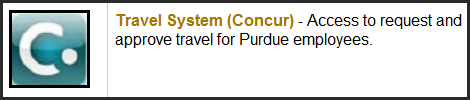 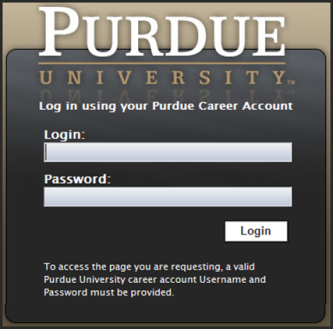 Adding New Vehicle RateAdding New Vehicle RateClick Profile.Click Profile Settings.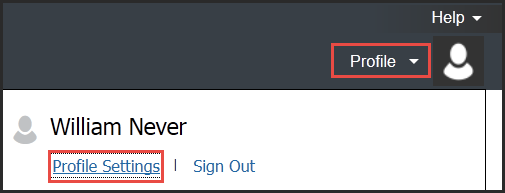 Select Personal Car from the tool bar on the left or from the middle of the page.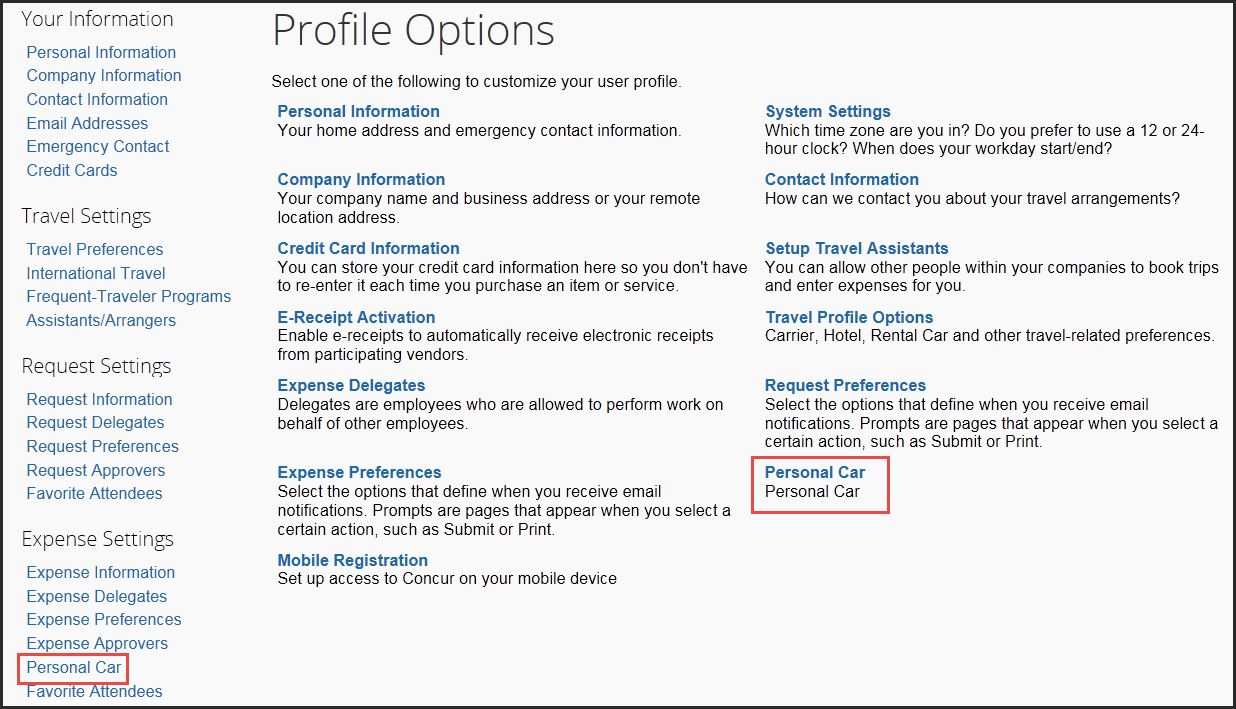 Click New.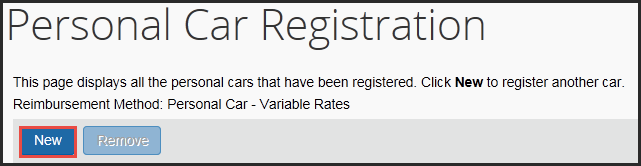 Enter Vehicle ID.Select appropriate Reimbursement Rate for this Vehicle from drop-down list.Click Save.NOTE: Marking Preferred Car checkbox will have all mileage rates to default to this vehicle.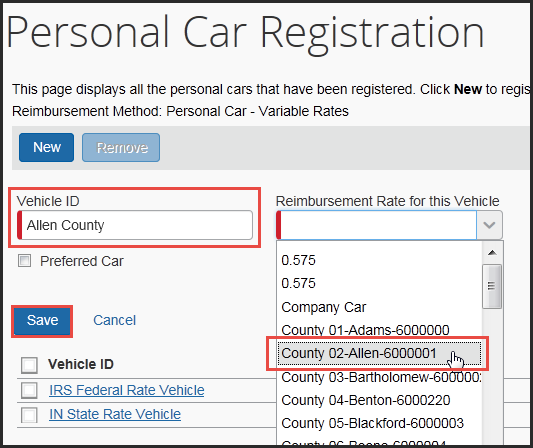 